KATA PENGANTAR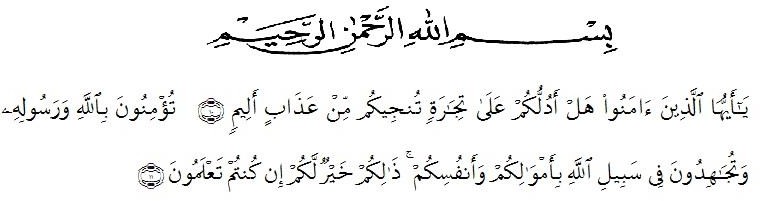 Hai orang-orang yang beriman, sukakah kamu aku tunjukkan suatu perniagaan yang dapat menyelamatkanmu dari azab yang pedih? (yaitu) kamu beriman kepada Allah dan Rasul-Nya dan berjihad di jalan Allah dengan harta dan jiwamu. Itulah yang lebih baik bagimu, jika kamu mengetahui. (Ash – Shaff : 10 – 11).Assalamu’alaikumwarahmatullahiwabarakatuhAnalisis kelayakan usaha dapat memberikan informasi yang lengkap terkait dari penggunaan modal yang diperlukan dalam Rumah Industri opak, besar biaya yang dibutuhkan untuk memproduksi kerupuk opak, berapa keuntungan yang diperoleh dari Rumah Industri tersebut juga penting untuk dikaji secara mendalam. Analisis kelayakan usaha sangat dibutuhkan dalam perencanaan usaha, dapat memberikan gambaran dari hasil usaha yang dijalankan selama ini. Sehingga sangat penting sekali untuk melakukan analisis kelayakan usaha agar mengetahui kondisi laba rugi pada Rumah Industri tersebut. Selain itu keberadaan dari Rumah Industri ini mampu menyerap tenaga kerja lokal yang ada di Desa Sukasari, atau memotivasi orang lain untuk berusaha sebagai pengrajin opak.Berdasarkan uraian latar belakang diatas maka saya tertarik untuk melakukan penelitian dengan judul “Analisis Kelayakan Rumah Industri Kerupuk Opak mentega (Studi Kasus : Desa Sukasari, Kecamatan Pengajahan, Kabupaten Serdang Bedagai”Medan, September 2023 PenulisMuhammad Dicky AndriansyahUCAPAN TERIMAKASIHAssalamua’alaikum warahmatullahi wabarakatuh. Alhamdulillah, Puji dan syukur penulis panjatkan kehadirat Allah SWT karena atas segala berkat Rahmat dan hidayahnya penulis dapat melaksanakan dan menyelesaikan skripsi ini tepat pada waktunya.Penulis menyadari dalam penyelesaian skripsi penelitian banyak pihak yang telah membantu, oleh karena itu pada kesempatan ini penulis mengucapkan banyak terima kasih yang setinggi-tingginya dan tak terhingga kepada yang terhormat :Bapak Dr. KRT. Hardi Mulyono K Surbakti selaku Rektor Universitas Muslim Nusantara Al-Washliyah.Ibu Dr. Leni Handayani SP., M.Si Dekan Fakultas Pertanian Universitas Muslim Nusantara Al Washliyah Medan.Ibu Sri Wahyuni, S.Si, M,Si Wakil Dekan Fakultas Pertanian Universitas Muslim Nusantara Al Washliyah Medan dan selaku penguji skripsi penelitianBapak Dian Habibie, SP., MP Ketua Program Studi Agribisnis Fakultas Pertanian Universitas Muslim Nusantara Al Washliyah Medan dan selaku penguji skripsi penelitianBapak Dr. Bambang Hermanto, SP, M.Si selaku dosen pembimbing skripsi peneliti.Bapak/Ibu staf pengajar serta staf administrasi Fakultas Pertanian Universitas Nusantara Al-Washliyah Medan.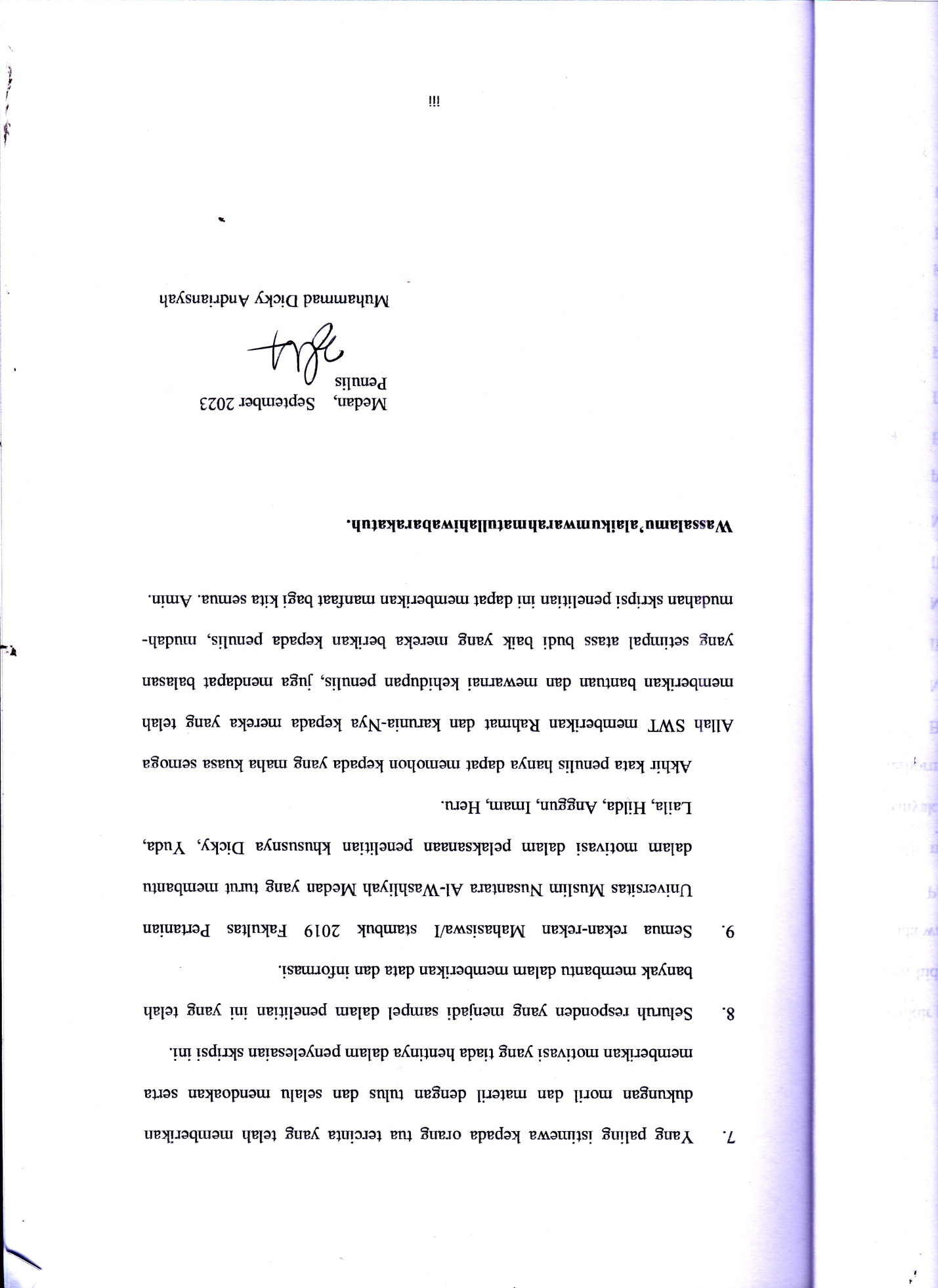 